ADEYINKA Adeyinka.367605@2freemail.com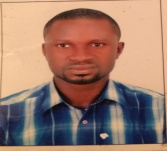 Being a professional, willing to be a part of career oriented organization where utilization of my skill and knowledge can be use for mutual interest and can add value to company’s business in order to get a new exposure.NAME		: MICHAEL OLUWASEUNFATHER’S NAME: ADEYINKADATE OF BIRTH           : 13/07/1986		MARITAL STATUS:  MARRIEDVisa Status:EMPLOYMENT/ RESIDENT VISAINTEREST: Computer, Sport’s, Reading and Writing.ADRESS        : Alrumailah billiard building, Ajman.			(A)(B)(C)                  Ms Window’s, MsWord, Ms Excel, Printing, Adobe Photoshop,.	                                                                NSI, NEBOSH, IOSH and ADOSHEM                         Adoshem, Nebosh, iosh and National security institute (UAE center)Languages:	  Can speak fluently English, 			Others:		* Strong Oral and written communication ability.(Ajman, UAE.)                            (September, 2013 to date)Job Title: safety and securityDesignation: Holiday beach construction site.ResponsibilitiesInspect interior and exterior work areas to determine if there are any safety hazards Alerts workers about the change and monitors compliance Requisition Supplies and materials to complete construction work.Ensuring material and equipment are requisitioned on time in correct quantities.Reporting progress to the supervisorEnsuring Non-conformance’s if any are closed and taking timely preventive and corrective actions.Responsible for incoming quality of received materials and acceptance of same along with the designated storekeeper.Responsible for completing of all punch items and handover of their respective areas.Coordinating between all sub-contractors.(October, 2011 to August 2013).Designation: Eleganza building.Duties: Supervisor Coordinating between all sub-contractors.Managing daily progress record, Labor reports and stock report.Supervision of structural and layout works of building,Updating weekly progress status,Health and safety issues(REFERENCE)References will be furnished on demand.1DegreeB.sc(Hons)2SpecializationIndustrial relation and personnel management.3Duration2006-2010 ( four Years )1CourseNational security institute2SpecializationBasic security guard training course3DurationOctober,20131courseNebosh and iosh2Specializationsafety3Duration                            October,2015